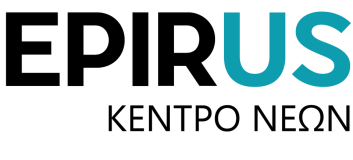 Ιστοσελίδα: www.youthcenterofepirus.orgΠρόσκληση εκδήλωσης ενδιαφέροντοςΜε προσφυγή στη διαδικασία διαπραγμάτευσης χωρίς προηγούμενη δημοσίευση, σύμφωνα με το άρθρο 32, παρ. 2 περ. γ, του ν.4412/2016, για την ανάδειξη αναδόχου ή αναδόχων για την προμήθεια υλικών και παροχή υπηρεσιών ελαιοχρωματισμού (CPV: 45442110-1) για τις ανάγκες των οικιών που μισθώνει η ΑΜΚΕ Κέντρο Νέων Ηπείρου, στα πλαίσια της ΔΡΑΣΗΣ: Επιχορήγηση Ν.Π. ΑΜΚΕ Κέντρο Νέων Ηπείρου για την υλοποίηση του έργου «ESTIA 2021: Στεγαστικό πρόγραμμα για αιτούντες διεθνή προστασία» με Κωδικό MIS 5087323.Έχοντας υπόψη :Τις διατάξεις του Ν. 4412/2016 (ΦΕΚ 147/Α΄) «Δημόσιες Συμβάσεις Έργων, Προμηθειών και Υπηρεσιών (προσαρμογή στις Οδηγίες 2014/24/ ΕΕ και 2014/25/ΕΕ)».Το Ν.4446/2016 «Πτωχευτικός Κώδικας, Διοικητική Δικαιοσύνη, Τέλη-Παράβολα, Οικειοθελής αποκάλυψη φορολογητέας ύλης παρελθόντων ετών, Ηλεκτρονικές συναλλαγές, Τροποποιήσεις του Ν.4270/2014 και λοιπές διατάξεις» (ΦΕΚ 240/Α/22-12-2016).Το Ν.2859/2000 «Κύρωση Κώδικα Φ.Π.Α.» (ΦΕΚ 248/Α/07-11-2000), όπως ισχύει. Το Ν.3043/2002 «Ευθύνη του πωλητή για πραγματικά ελαττώματα και έλλειψη συνομολογημένων ιδιοτήτων, τροποποίηση διατάξεων του Κώδικα Πολιτικής Δικονομίας και άλλες συναφείς διατάξεις.» (ΦΕΚ 192/Α/21-8-2002).Το Ν.3419/2005 «Γενικό Εμπορικό Μητρώο Γ.Ε.Μ.Η. & εκσυγχρονισμός της Επιμελητηριακής Νομοθεσίας» (ΦΕΚ 114/Α/8-6-2006) όπως συμπληρώθηκε με το Ν.3853/2010 «Απλοποίηση διαδικασιών σύστασης προσωπικών κεφαλαιουχικών εταιριών και άλλες διατάξεις» (ΦΕΚ 90/Α/17-06-2010) και με το Ν.4250/2014 «Διοικητικές απλουστεύσεις – Καταργήσεις, Συγχωνεύσεις Νομικών Προσώπων και Υπηρεσιών του Δημοσίου Τομέα – Τροποποίηση των διατάξεων του π.δ. 318/1992 (Α΄161) και λοιπές ρυθμίσεις» (ΦΕΚ 74/Α/26-3-2014).Το Ν.4013/2011 «Σύσταση ενιαίας Ανεξάρτητης Αρχής Δημοσίων Συμβάσεων και Κεντρικού Ηλεκτρονικού Μητρώου Δημοσίων Συμβάσεων – Αντικατάσταση του έκτου κεφαλαίου του Ν. 3588/2007 (πτωχευτικός κώδικάς) – Προπτωχευτική διαδικασία εξυγίανσης και άλλες διατάξεις» (ΦΕΚ 204/Α/15-09-2011), όπως ισχύει.Το άρθρο 64 του Ν.4172/2013 «Φορολογία εισοδήματος, επείγοντα μέτρα εφαρμογής του ν. 4046/2012, του ν. 4093/2012 και του ν. 4127/2013 και άλλες διατάξεις» (ΦΕΚ 167/Α/23-07-2013), όπως ισχύει.Την με αρ.158/2016 Απόφαση της Ενιαίας Ανεξάρτητης Αρχής Δημοσίων Συμβάσεων με θέμα «Έγκριση του "Τυποποιημένου Εντύπου Υπεύθυνης Δήλωσης" (ΤΕΥΔ) του άρθρου 79 παρ. 4 του Ν. 4412/2016 (Α΄ 147), για διαδικασίες σύναψης δημόσιας σύμβασης κάτω των ορίων των οδηγιών» (ΦΕΚ 3698/Β/16-11-2016).Την υπ' αριθμ. 1191/14-03-2017 Κ.Υ.Α. «Καθορισμός του χρόνου, τρόπου υπολογισμού της διαδικασίας παρακράτησης και απόδοσης της κράτησης 0,06% υπέρ της Αρχής Εξέτασης Προδικαστικών Προσφυγών (Α.Ε.Π.Π.), καθώς και των λοιπών λεπτομερειών εφαρμογής της παραγράφου 3, του άρθρου 350 του ν.4412/2016)» (ΦΕΚ 969/Β/22-03-2017).Τις κατευθυντήριες οδηγίες της Ενιαίας Ανεξάρτητης Αρχής Δημοσίων Συμβάσεων.Τα άρθρα 43 και 44 του Νόμου 4605/2019 (ΦΕΚ 52/Α/2019).Το άρθρο 33 του Ν. 4608/2019 (ΦΕΚ 66Α/2019)Το άρθρο 56 του Ν. 4609/2019 (ΦΕΚ 67Α/2019)Το άρθρο 235 του Ν. 4610/2019 (ΦΕΚ 70Α/2019)Το από 18/3/2015 Καταστατικό της ΑΜΚΕ – Κέντρο Νέων Ηπείρου, όπως έχει τροποποιηθεί και ισχύει.Το απόσπασμα πρακτικού της αρίθμ. 1/26-2-2021 συνεδρίασης του ΔΣ της ΑΜΚΕ ΚΝΗ περί εξουσιοδότησης υπογραφής του Προέδρου.Την αρίθμ. 552/25-02-2021 Συμφωνία Επιδότησης της Δράσης «Επιχορήγηση Ν.Π.  ΑΜΚΕ Κέντρο Νέων Ηπείρου για την υλοποίηση του έργου ESTIA 2021: Στεγαστικό πρόγραμμα για αιτούντες διεθνή προστασία» με Κωδικό ΟΠΣ 5087323 από το Πρόγραμμα Δημοσίων Επενδύσεων του Υπουργείου Μετανάστευσης και Ασύλου και δύναται να βαρύνει τον προϋπολογισμό του Μηχανισμού Έκτακτης Στήριξης του Ταμείου Ασύλου Μετανάστευσης και Ένταξης της Ευρωπαϊκής Ένωσης. Την με αριθμ πρωτ. 640054/15-12-2021 απόφαση έγκρισης παράτασης Χρηματοδότησης του Προγράμματος ΕΣΤΙΑ 2021 από το διάστημα 1/01/2022 έως 15/04/2022 από το Υπουργείο Μετανάστευσης και Ασύλου. Την με αρ. YCE/22/PR/031/APR/23-3-2022 Απόφαση Έγκρισης Δαπάνης Το με αρίθμ. 14/28-12-2021 πρακτικό του ΔΣ της ΑΜΚΕ ΚΝΗ περί απόφασης συγκρότησης Επιτροπής Διενέργειας Ανοιχτών Διαγωνισμών έτους 2022..Το με αρ. πρωτ. 154529/16-03-2022 έγγραφο του Υπουργείου Μετανάστευσης και Ασύλου.Την με αρ. Πρωτ. YCE/22/PR/031/APR-Proc/23-3-2021 Απόφαση περί Προσφυγής στη διαδικασία με διαπραγμάτευση χωρίς προηγούμενη δημοσίευση, σύμφωνα με το άρθρο 32, παρ. 2 περ. γ, του ν.4412/2016, για την ανάδειξη αναδόχου ή αναδόχων για προμήθεια υλικών και  υπηρεσίες ελαιοχρωματισμού. Την ανάγκη προμήθειας υλικών και  υπηρεσίες ελαιοχρωματισμού κτιρίων για τις ανάγκες της ΔΡΑΣΗΣ: Επιχορήγηση Ν.Π. ΑΜΚΕ Κέντρο Νέων Ηπείρου για την υλοποίηση του έργου «ESTIA 2021: Στεγαστικό πρόγραμμα για αιτούντες διεθνή προστασία» με Κωδικό MIS 5087323.ΑΡΘΡΟ 1ο : ΑΝΤΙΚΕΙΜΕΝΟ ΤΗΣ ΠΡΟΣΚΛΗΣΗΣΚ Α Λ Ο Υ Μ Ε Όλους τους ενδιαφερόμενους να λάβουν μέρος στην από το νόμο προβλεπόμενη διαδικασία διαπραγμάτευσης για την ανάδειξη αναδόχου ή αναδόχων για την προμήθεια υλικών και παροχή υπηρεσιών ελαιοχρωματισμού (CPV: 45442110-1) για τις ανάγκες των οικιών που μισθώνει η ΑΜΚΕ Κέντρο Νέων Ηπείρου, στα πλαίσια της ΔΡΑΣΗΣ: Επιχορήγηση Ν.Π. ΑΜΚΕ Κέντρο Νέων Ηπείρου για την υλοποίηση του έργου «ESTIA 2021: Στεγαστικό πρόγραμμα για αιτούντες διεθνή προστασία» με Κωδικό MIS 5087323, συνολικού προϋπολογισμού εκατόν πενήντα τεσσάρων  χιλιάδων τριάντα οχτώ  ευρώ (154.038,00€) μη συμπεριλαμβανομένου ΦΠΑ 24%, ή εκατόν ενενήντα μία χιλιάδων επτά ευρώ και δώδεκα λεπτών (191.007,12 €) συμπεριλαμβανομένου του ΦΠΑ 24%, κατ’ εφαρμογή των διατάξεων του ν.4412/2016, άρθρο 32, παρ. 2, περ. γ.Ο συνολικός Προϋπολογισμός και οι ποσότητες,  αναλύονται,  ως εξής:ΑΡΘΡΟ 2ο : ΓΕΝΙΚΟΙ ΟΡΟΙ ΠΡΟΣΦΟΡΩΝ
(Δυνατότητα υποβολής – ισχύς – κριτήριο κατακύρωσης – νόμισμα – γλώσσα)Οι ενδιαφερόμενοι, φυσικά πρόσωπα ή νομικά πρόσωπα, παρακαλούνται να υποβάλουν  τις προσφορές τους στα γραφεία της ΑΜΚΕ - ΚΝΗ  (Καπλάνη 10, ΤΚ: 45444 – Ιωάννινα). Καταληκτική ημερομηνία προσφορών 31-03-2022 και ώρα 15:00.Προσφορές οι οποίες αναφέρονται σε μέρος και όχι στο σύνολο των απαιτούμενων ειδών δεν θα λαμβάνονται υπόψη.Κριτήριο ανάθεσης θα είναι η πλέον συμφέρουσα από οικονομική άποψη προσφορά βάσει τιμής, για το σύνολο των απαιτούμενων ειδών. Δεν επιτρέπονται εναλλακτικές προσφορές.Οι προσφορές θα ισχύουν και θα δεσμεύουν τους οικονομικούς φορείς, για εκατόν είκοσι (120) από την επομένη της παρούσας Πρόσκλησης. Προσφορά η οποία ορίζει χρόνο ισχύος μικρότερο από τον ανωτέρω προβλεπόμενο απορρίπτεται.Η εκτιμώμενη αξία της σύμβασης ανέρχεται στο ποσό των εκατόν πενήντα τεσσάρων  χιλιάδων τριάντα οχτώ ευρώ (154.038,00€) μη συμπεριλαμβανομένου ΦΠΑ 24%, ή εκατόν ενενήντα μία χιλιάδων επτά ευρώ και δώδεκα λεπτών (191.007,12 €) συμπεριλαμβανομένου ΦΠΑ 24%. Η Τεχνική και η Οικονομική προσφορά θα υποβληθεί σύμφωνα με τα οριζόμενα στα παραρτήματα Ι και ΙΙ όπως αυτά επισυνάπτονται, τα οποία αποτελούν αναπόσπαστο μέρος της παρούσας πρόσκλησης.Κατά τα λοιπά και για τις περιπτώσεις που δεν αναφέρονται ρητά στην παρούσα Πρόσκληση και τα παραρτήματα τα οποία αποτελούν αναπόσπαστο  μέρος της, θα εφαρμόζονται οι κείμενες σχετικές διατάξεις. Λοιπές πληροφορίες  παρέχονται από τη ΑΜΚΕ - ΚΝΗ  (Καπλάνη 10 – Ιωάννινα) – Τηλέφωνο: 6936738633 (Χρήστος Λαμπράκης) ή 6936738639 (Παπαθανασίου Σωκράτης).Η παρούσα πρόσκληση αναρτάται στην ιστοσελίδα της ΑΜΚΕ – Κέντρο Νέων Ηπείρου.ΑΡΘΡΟ 3ο  :  ΔΙΑΡΚΕΙΑ ΣΥΜΒΑΣΗΣ
(Άρθρο 53 παρ 2 εδ. ια και άρθρο 217 του Ν.4412/2016)Η ισχύς των συμβάσεων που θα συναφθούν θα ξεκινούν από την υπογραφή τους και θα λήγουν με την παράδοση του συνόλου των ειδών και των παρεχόμενων υπηρεσιών και σε καμία περίπτωση όχι αργότερα από την 31-12-2022.ΑΡΘΡΟ 4ο  :  ΔΙΚΑΙΩΜΑ ΣΥΜΜΕΤΟΧΗΣΔικαίωμα συμμετοχής στην Πρόσκληση έχουν φυσικά ή νομικά πρόσωπα και, σε περίπτωση ενώσεων οικονομικών φορέων, τα μέλη αυτών, που είναι εγκατεστημένα σε α) κράτος-μέλος της Ένωσης, β) κράτος-μέλος του Ευρωπαϊκού Οικονομικού Χώρου (Ε.Ο.Χ.), γ) τρίτες χώρες που έχουν υπογράψει και κυρώσει τη ΣΔΣ, στο βαθμό που η υπό ανάθεση δημόσια σύμβαση καλύπτεται από τα Παραρτήματα 1, 2, 4 και 5 και τις γενικές σημειώσεις του σχετικού με την Ένωση Προσαρτήματος I της ως άνω Συμφωνίας, καθώς και δ) σε τρίτες χώρες που δεν εμπίπτουν στην περίπτωση γ΄ της παρούσας παραγράφου και έχουν συνάψει διμερείς ή πολυμερείς συμφωνίες με την Ένωση σε θέματα διαδικασιών ανάθεσης δημοσίων συμβάσεων.ΑΡΘΡΟ 5ο :   ΧΡΟΝΟΣ ΙΣΧΥΟΣ ΠΡΟΣΦΟΡΩΝ
(Άρθρο 97 του Ν.4412/2016)Η προσφορά ισχύει και δεσμεύει τον προσφέροντα για χρονικό διάστημα εκατόν είκοσι (120) ημερών από την επομένη της διενέργειας της παρούσας πρόσκλησης εκδήλωσης ενδιαφέροντος. Προσφορά που ορίζει χρόνο ισχύος μικρότερο του ανωτέρω αναφερόμενου, απορρίπτεται ως απαράδεκτη.Για τυχόν παράταση της ισχύος της προσφοράς, εφαρμόζονται τα αναφερόμενα στην παρ 4 του άρθρου 97 του Ν.4412/2016.ΑΡΘΡΟ 6ο  :  ΚΡΙΤΗΡΙΟ ΑΝΑΘΕΣΗΣ
(Άρθρο 86 Ν.4412/2016)Κριτήριο ανάθεσης θα είναι η πλέον συμφέρουσα από οικονομική άποψη προσφορά βάσει τιμής για το σύνολο των απαιτούμενων ειδώνΑΡΘΡΟ 7ο  :  ΤΟΠΟΣ ΚΑΙ ΧΡΟΝΟΣ ΥΠΟΒΟΛΗΣ ΠΡΟΣΦΟΡΩΝ  Τόπος / χρόνος υποβολής προσφορώνΟι ενδιαφερόμενοι υποβάλλουν σφραγισμένο φάκελο, ΑΜΚΕ - ΚΝΗ  (Καπλάνη 10 – Ιωάννινα) μέχρι τη Πέμπτη 31-03-2022 και ώρα 15:00  μετά το πέρας της οποίας ουδεμία αίτηση γίνεται δεκτή. Τις αιτήσεις μπορούν να καταθέτουν οι ενδιαφερόμενοι αυτοπροσώπως ή νομίμως εξουσιοδοτημένο από αυτούς άτομο ή ταχυδρομικά. Η ημερομηνία κατάθεσης των φακέλων των προσφορών θα αποδεικνύεται με τη λήψη αριθμού πρωτοκόλλου εισερχομένου εγγράφου. Οι προσφορές θα υποβάλλονται  μέσα σε καλά σφραγισμένο φάκελο, στον  oπoίo θα αναγράφονται ευκρινώς :		α. Η λέξη «ΠΡΟΣΦΟΡΑ» με κεφαλαία γράμματα.		β. Η επωνυμία της αναθέτουσας αρχής.		γ. Ο τίτλος της παρούσας πρόσκλησης.		δ. Η καταληκτική ημερομηνία (ημερομηνία λήξης προθεσμίας υποβολής προσφορών).		ε. Τα στοιχεία του οικονομικού φορέα.Η Αποσφράγιση των προσφορών θα γίνει στα γραφεία της ΑΜΚΕ – ΚΝΗ (Καπλάνη 10 – Ιωάννινα) την Παρασκευή 1η Απριλίου 2022 και ώρα 11:00 π.μ.Με την υποβολή των προσφορών οι οικονομικοί φορείς καλούνται να προσκομίσουν (και σε κάθε περίπτωση πριν την απόφαση ανάθεσης ) τα εξής δικαιολογητικά:Απόσπασμα ποινικού μητρώου, έκδοσης τελευταίου τριμήνου από την ως άνω ειδοποίηση, ή ελλείψει αυτού, ισοδύναμου εγγράφου, που εκδίδεται από αρμόδια δικαστική ή διοικητική αρχή του κράτους-μέλους ή της χώρας καταγωγής ή της χώρας όπου είναι εγκατεστημένος ο οικονομικός φορέας, από το οποίο προκύπτει ότι πληρούνται αυτές οι προϋποθέσεις, που να έχει εκδοθεί έως τρεις (3) μήνες πριν από την υποβολή του.Πιστοποιητικά που εκδίδονται από τις αρμόδιες κατά περίπτωση Αρχές, από τα οποία να προκύπτει ότι ο οικονομικός φορέας είναι ενήμερος ως προς τις υποχρεώσεις τους που αφορούν τις εισφορές κοινωνικής ασφάλισης κύριας και επικουρικής, το οποίο να καλύπτει και το διάστημα υποβολής της προσφοράς.Πιστοποιητικό από αρμόδια αρχή από το οποίο να προκύπτει ότι ο οικονομικός φορέας είναι ενήμερος ως προς τις φορολογικές υποχρεώσεις του, το οποίο να καλύπτει και το διάστημα υποβολής της προσφοράς.Ενιαίο Πιστοποιητικό Δικαστικής Φερεγγυότητας από το αρμόδιο Πρωτοδικείο, από το οποίο προκύπτει ότι δεν τελούν υπό πτώχευση, πτωχευτικό συμβιβασμό ή υπό αναγκαστική διαχείριση ή δικαστική εκκαθάριση ή ότι δεν έχουν υπαχθεί σε διαδικασία εξυγίανσης,Για τις ΙΚΕ προσκομίζεται επιπλέον και πιστοποιητικό του Γ.Ε.Μ.Η. περί μη έκδοσης απόφασης λύσης ή κατάθεσης αίτησης λύσης του νομικού προσώπου, ενώ για τις ΕΠΕ προσκομίζεται επιπλέον πιστοποιητικό μεταβολών.Εκτύπωση της καρτέλας “Στοιχεία Μητρώου/ Επιχείρησης” από την ηλεκτρονική πλατφόρμα της Ανεξάρτητης Αρχής Δημοσίων Εσόδων, όπως αυτά εμφανίζονται στο taxisnet,  από την οποία να προκύπτει η μη αναστολή της επιχειρηματικής δραστηριότητάς τους.Στις περιπτώσεις που ο οικονομικός φορέας είναι νομικό πρόσωπο και υποχρεούται, κατά την κείμενη νομοθεσία, να δηλώνει την εκπροσώπηση και τις μεταβολές της σε αρμόδια αρχή (πχ ΓΕΜΗ)προσκομίζει σχετικό πιστοποιητικό ισχύουσας εκπροσώπησης, το οποίο πρέπει να έχει εκδοθεί έως τριάντα (30) εργάσιμες ημέρες πριν από την υποβολή του. Στις λοιπές περιπτώσεις τα κατά περίπτωση νομιμοποιητικά έγγραφα νόμιμης εκπροσώπησης (όπως καταστατικά, αντίστοιχα ΦΕΚ, συγκρότηση Δ.Σ. σε σώμα, σε περίπτωση Α.Ε., κλπ., ανάλογα με τη νομική μορφή του  οικονομικού φορέα), συνοδευόμενα από υπεύθυνη δήλωση του νόμιμου εκπροσώπου ότι εξακολουθούν να ισχύουν κατά την υποβολή τους.Για την απόδειξη της νόμιμης σύστασης και των μεταβολών του νομικού προσώπου, εφόσον αυτή προκύπτει από πιστοποιητικό αρμόδιας αρχής (πχ γενικό πιστοποιητικό του ΓΕΜΗ), αρκεί η υποβολή αυτού, εφόσον έχει εκδοθεί έως τρεις (3) μήνες πριν από την υποβολή του. Στις λοιπές περιπτώσεις τα κατά περίπτωση νομιμοποιητικά έγγραφα νόμιμης σύστασης και μεταβολών (όπως καταστατικά, πιστοποιητικά μεταβολών, αντίστοιχα ΦΕΚ, κλπ., ανάλογα με τη νομική μορφή του οικονομικού φορέα), συνοδευόμενα από υπεύθυνη δήλωση του νόμιμου εκπροσώπου ότι εξακολουθούν να ισχύουν κατά την υποβολή τους.Υπεύθυνη Δήλωση συμπληρωμένη, κατά περίπτωση, με βάση το υπόδειγμα που επισυνάπτεται στο Παράρτημα ΙΙ της παρούσας Πρόσκλησης και αποτελεί αναπόσπαστο μέρος αυτής. ΑΡΘΡΟ 8ο  :  ΕΚΤΕΛΕΣΗ ΥΠΗΡΕΣΙΩΝ ΚΑΙ ΠΡΟΜΗΘΕΙΩΝΕίδος – Ποσότητα-Εκτιμώμενος ΠροϋπολογισμόςΌπως περιγράφονται στο άρθρο 1 της παρούσας Πρόσκλησης.Τεχνικές ΠροδιαγραφέςΣύμφωνα με το Παράρτημα Ι της παρούσας Πρόσκλησης.Τρόπος εκτέλεσης των εργασιών Ο ανάδοχος υποχρεούται να είναι σε θέση να καλύπτει ανά πάσα στιγμή τις ανάγκες των οικιών που αναφέρονται στο πλαίσιο της Δράσης.Οι υπηρεσίες και τα υπό προμήθεια είδη θα παρέχονται τμηματικά και ανάλογα µε τις ανάγκες των οικιών που αναφέρονται στο πλαίσιο της Δράσης. Οι υπηρεσίες και τα υπό προμήθεια είδη θα παρέχονται µε ευθύνη και μέριμνα του αναδόχου απευθείας στις οικίες που αναφέρονται στο πλαίσιο της Δράσης. Οι υπηρεσίες, συμπεριλαμβανομένων των υλικών, θα παρέχονται εντός μίας (1) ημέρας από την ειδοποίηση του αναδόχου.ΑΡΘΡΟ 9ο :  ΧΡΗΜΑΤΟΔΟΤΗΣΗ ΤΗΣ ΣΥΜΒΑΣΗΣ- ΠΛΗΡΩΜΗ ΑΝΑΔΟΧΟΥ, ΦΟΡΟΙ, ΚΡΑΤΗΣΕΙΣΧρηματοδότηση  (Άρθρο 53 παρ 2 εδ.ζ Ν.4412/2016)Φορέας χρηματοδότησης της παρούσας σύμβασης είναι η ΑΜΚΕ - KNH δυνάμει της αρίθμ. 552/25-02-2021 Συμφωνία Επιδότησης της Δράσης «Επιχορήγηση Ν.Π.  ΑΜΚΕ Κέντρο Νέων Ηπείρου για την υλοποίηση του έργου ESTIA 2021: Στεγαστικό πρόγραμμα για αιτούντες διεθνή προστασία» με Κωδικό ΟΠΣ 5087323 από το Πρόγραμμα Δημοσίων Επενδύσεων του Υπουργείου Μετανάστευσης και Ασύλου και δύναται να βαρύνει τον προϋπολογισμό του Μηχανισμού Έκτακτης Στήριξης του Ταμείου Ασύλου Μετανάστευσης και Ένταξης της Ευρωπαϊκής Ένωσης Φόροι - ΚρατήσειςΤον Ανάδοχο βαρύνουν οι υπέρ τρίτων κρατήσεις, όπως κάθε φορά ισχύουν και τα  έξοδα μεταφοράς και τοποθέτησης από και προς τις οικίες που μισθώνει η ΑΜΚΕ – ΚΝΗ. Ειδικότερα η αμοιβή του αναδόχου υπόκειται στις ακόλουθες κρατήσεις :  α) Κράτηση 0,07% η οποία υπολογίζεται επί της αξίας κάθε πληρωμής προ φόρων και κρατήσεων της αρχικής, καθώς και κάθε συμπληρωματικής σύμβασης υπέρ της Ενιαίας Ανεξάρτητης Αρχής Δημοσίων Συμβάσεων [άρθρο 4 του  ν. 4013/2011 (Α΄204) όπως ισχύει].β) Κράτηση ύψους 0,06%, η οποία υπολογίζεται επί της αξίας κάθε πληρωμής προ φόρων και κρατήσεων της αρχικής καθώς και κάθε συμπληρωματικής σύμβασης υπέρ της Αρχής Εξέτασης Προδικαστικών Προσφυγών (άρθρο 350 παρ. 3 του ν. 4412/2016). Οι υπέρ τρίτων κρατήσεις υπόκεινται στο εκάστοτε ισχύον αναλογικό τέλος χαρτοσήμου 3% και στην επ’ αυτού εισφορά υπέρ ΟΓΑ 20%.Πληρωμή αναδόχου/ Δικαιολογητικά πληρωμής (άρθρο 200 παρ. 5 Ν. 4412/2016)Η πληρωμή της αξίας της ποσότητας των προϊόντων και των εργασιών  στον Προμηθευτή θα γίνεται τμηματικά μετά την οριστική, ποιοτική και ποσοτική παραλαβή των παραδοθέντων προϊόντων και των εκτελεσθέντων εργασιών από την αρμόδια Επιτροπή Παραλαβής και με την προσκόμιση  των νόμιμων δικαιολογητικών μέσα σε εύλογο χρόνο απαραίτητο για την έκδοση των σχετικών ενταλμάτων πληρωμής.Απαιτούμενα δικαιολογητικά για την πληρωμή του Προμηθευτή είναι :Τιμολόγιο Πώλησης ή/και Τιμολόγιο Παροχής Υπηρεσιών με μέριμνα του προμηθευτήΑποδεικτικό φορολογικής και ασφαλιστικής ενημερότηταςΠοινικό ΜητρώοΠρωτόκολλο οριστικής, ποιοτικής και ποσοτικής παραλαβής.Κάθε άλλο δικαιολογητικό που τυχόν ήθελε ζητηθεί από τον υπεύθυνο που διενεργεί τον έλεγχο και την πληρωμή της δαπάνηςΗ αμοιβή του αναδόχου επιβαρύνεται με τις νόμιμες κρατήσεις και υπόκειται σε παρακράτηση φόρου εισοδήματος, σύμφωνα με τα οριζόμενα στην προηγούμενη παράγραφοΑΡΘΡΟ 10ο  :  ΣΥΜΒΑΤΙΚΟ ΠΛΑΙΣΙΟ – ΕΦΑΡΜΟΣΤΕΑ ΝΟΜΟΘΕΣΙΑΚατά την εκτέλεση της σύμβασης εφαρμόζονται οι διατάξεις του ν. 4412/2016, οι όροι της παρούσας διακήρυξης και συμπληρωματικά ο Αστικός Κώδικας. ΑΡΘΡΟ 11ο  :  ΟΡΟΙ ΕΚΤΕΛΕΣΗΣ ΤΗΣ ΣΥΜΒΑΣΗΣΚατά την εκτέλεση της σύμβασης ο ανάδοχος υποχρεούται να τηρεί τις υποχρεώσεις του που απορρέουν από τις διατάξεις της περιβαλλοντικής, κοινωνικοασφαλιστικής και εργατικής νομοθεσίας, που έχουν θεσπισθεί με το δίκαιο της Ένωσης, το εθνικό δίκαιο, συλλογικές συμβάσεις ή διεθνείς διατάξεις περιβαλλοντικού, κοινωνικού και εργατικού δικαίου, οι οποίες απαριθμούνται στο Παράρτημα X του Προσαρτήματος Α΄ του Ν.4412/2016. Η τήρηση των εν λόγω υποχρεώσεων ελέγχεται και βεβαιώνεται από τα όργανα που επιβλέπουν την εκτέλεση της σύμβασης και τις αρμόδιες δημόσιες αρχές και υπηρεσίες που ενεργούν εντός των ορίων της ευθύνης και της αρμοδιότητάς τους. Η σύμβαση μπορεί να τροποποιείται κατά την εκτέλεσή της, σύμφωνα με τις διατάξεις του άρθρου 132 του Ν. 4412/2016 όπως ισχύει.Η διάρκεια της σύμβασης μπορεί να παρατείνεται, σύμφωνα με τις διατάξεις του άρθρου 217 του Ν. 4412/2016 όπως ισχύει.ΑΡΘΡΟ 12ο :  ΚΑΤΑΓΓΕΛΙΑ ΤΗΣ ΣΥΜΒΑΣΗΣΗ Αναθέτων  Φορέας μπορεί, με τις προϋποθέσεις που ορίζουν οι κείμενες διατάξεις, να καταγγείλει τη σύμβαση κατά τη διάρκεια της εκτέλεσής της, εφόσον η σύμβαση έχει υποστεί ουσιώδη τροποποίηση, κατά την έννοια της παρ. 4 του άρθρου 132 του ν. 4412/2016, που θα απαιτούσε νέα διαδικασία σύναψης σύμβασης.ΠΑΡΑΡΤΗΜΑ Ι –  ΤΕΧΝΙΚΕΣ ΠΡΟΔΙΑΓΡΑΦΕΣΠρος:ΑΜΚΕ ΚΕΝΤΡΟ ΝΕΩΝ ΗΠΕΙΡΟΥΔιεύθυνση: Bήσσανη, Πωγωνίου, Ελλάδαemail: info@youthcenterofepirus.org 	                                         Web site: www.yce.gr      ΣΤΟΙΧΕΙΑ ΥΠΟΨΗΦΙΟΥ ΑΝΑΔΟΧΟΥ Ο υπογράφων........................................................σας γνωρίζουμε ότι για την ανάδειξη αναδόχου ή αναδόχων για την προμήθεια υλικών και  παροχή υπηρεσιών ελαιοχρωματισμού (CPV: 45442110-1) για τις ανάγκες των οικιών που μισθώνει η ΑΜΚΕ Κέντρο Νέων Ηπείρου, στα πλαίσια της ΔΡΑΣΗΣ: Επιχορήγηση Ν.Π. ΑΜΚΕ Κέντρο Νέων Ηπείρου για την υλοποίηση του έργου «ESTIA 2021: Στεγαστικό πρόγραμμα για αιτούντες διεθνή προστασία» με Κωδικό MIS 5087323, σύμφωνα µε τους όρους της παρούσας πρόσκλησης, τους οποίους έλαβα γνώση και αποδέχομαι ανεπιφύλακτα, υποβάλλω την εξής τεχνική προσφορά:ΠΑΡΑΡΤΗΜΑ ΙΙ – Υπόδειγμα Οικονομικής Προσφοράς Προς:ΑΜΚΕ ΚΕΝΤΡΟ ΝΕΩΝ ΗΠΕΙΡΟΥΔιεύθυνση: Bήσσανη, Πωγωνίου, Ελλάδαemail: info@youthcenterofepirus.org 	                                         Web site: www.yce.gr      ΣΤΟΙΧΕΙΑ ΥΠΟΨΗΦΙΟΥ ΑΝΑΔΟΧΟΥ Ο υπογράφων........................................................σας γνωρίζουμε ότι για την ανάδειξη αναδόχου ή αναδόχων για την προμήθεια υλικών και  παροχή υπηρεσιών ελαιοχρωματισμού (CPV: 45442110-1) για τις ανάγκες των οικιών που μισθώνει η ΑΜΚΕ Κέντρο Νέων Ηπείρου, στα πλαίσια της ΔΡΑΣΗΣ: Επιχορήγηση Ν.Π. ΑΜΚΕ Κέντρο Νέων Ηπείρου για την υλοποίηση του έργου «ESTIA 2021: Στεγαστικό πρόγραμμα για αιτούντες διεθνή προστασία» με Κωδικό MIS 5087323, σύμφωνα µε τους όρους της παρούσας πρόσκλησης, τους οποίους έλαβα γνώση και αποδέχομαι ανεπιφύλακτα, υποβάλλω οικονομική προσφορά, ως εξής:Η παρούσα οικονομική προσφορά ισχύει μέχρι εκατόν είκοσι (120) μέρες από την επόμενη της διενέργειας της παρούσας πρόσκλησης.ΠΑΡΑΡΤΗΜΑ ΙΙΙ – Υπόδειγμα Υπεύθυνης ΔήλωσηςΥΠΕΥΘΥΝΗ ΔΗΛΩΣΗ ΔΙΚΑΙΟΛΟΓΗΤΙΚΩΝ ΚΑΤΑΚΥΡΩΣΗΣ(ανήκει στη Πρόσκληση Εκδήλωσης Ενδιαφέροντος)(Συμπληρώνεται κατά περίπτωση)Δηλώνω υπεύθυνα ότι:Δεν έχει κριθεί με δικαστική ή διοικητική απόφαση που έχουν καταστεί τελεσίδικες και με δεσμευτική ισχύ σύμφωνα με τις σύμφωνα με διατάξεις της χώρας όπου είναι εγκατεστημένη η επιχείρηση μας ή την ελληνική νομοθεσία ότι έχω/έχουμε αθετήσει υποχρεώσεις όσον αφορά στην καταβολή φόρων ή εισφορών κοινωνικής ασφάλισης,. ΉΈχει κριθεί με δικαστική ή διοικητική απόφαση που δεν έχουν καταστεί τελεσίδικες και με δεσμευτική ισχύ σύμφωνα με τις σύμφωνα με διατάξεις της χώρας όπου είναι εγκατεστημένη η επιχείρηση μας ή την ελληνική νομοθεσία, ότι έχω/έχουμε αθετήσει υποχρεώσεις όσον αφορά στην καταβολή φόρων ή εισφορών κοινωνικής ασφάλισης αλλά τα συγκεκριμένα ποσά είναι εξαιρετικά μικρά. [αναγράφονται τα ποσά]ΉΈχει κριθεί με δικαστική ή διοικητική απόφαση που έχουν καταστεί τελεσίδικες και με δεσμευτική ισχύ σύμφωνα με τις σύμφωνα με διατάξεις της χώρας όπου είναι εγκατεστημένη η επιχείρηση μας ή την εθνική νομοθεσία ότι έχω/έχουμε αθετήσει υποχρεώσεις όσον αφορά στην καταβολή φόρων ή εισφορών κοινωνικής ασφάλισης αλλά ενημερώθηκα/ενημερωθήκαμε σχετικά με το ακριβές ποσό που οφείλεται λόγω αθέτησης των υποχρεώσεών όσον αφορά στην καταβολή φόρων ή εισφορών κοινωνικής ασφάλισης σε χρόνο κατά τον οποίο δεν είχα/είχαμε τη δυνατότητα να εκπληρώσουμε τις υποχρεώσεις μας ή να προβούμε σε δεσμευτικό διακανονισμό πριν από την εκπνοή της προθεσμίας αίτησης συμμετοχής/της προθεσμίας υποβολής προσφοράς. [αναγράφεται το ποσό και η ημερομηνία ενημέρωσης]Κατά την εκτέλεση των δημόσιων συμβάσεων δεν έχω/ουμε αθετήσει τις υποχρεώσεις μας που απορρέουν από τις διατάξεις της περιβαλλοντικής, κοινωνικοασφαλιστικής και εργατικής νομοθεσίας, που έχουν θεσπισθεί με το δίκαιο της Ένωσης, το ελληνικό δίκαιο, συλλογικές συμβάσεις καθώς και τις διατάξεις οι οποίες απαριθμούνται στο Παράρτημα X του Προσαρτήματος Α του ν. 4412/2016.Έχω/έχουμε υπαχθεί σε προπτωχευτική ή πτωχευτική διαδικασία αλλά είμαι/είμαστε σε θέση να εκτελέσω/ουμε τη σύμβαση, λαμβάνοντας υπόψη τις ισχύουσες διατάξεις και τα μέτρα για τη συνέχιση της επιχειρηματικής λειτουργίας μου/μας [αναγράφονται τα αποδεικτικά στοιχεία] Ιδίως στην περίπτωση εξυγίανσης:Έχω υπαχθεί σε διαδικασία εξυγίανσης [αναγράφεται ο αριθμός και η ημερομηνία έκδοσης δικαστικής απόφασης] και τηρώ/τηρούμε τους όρους αυτής. Δεν έχω/έχουμε συνάψει συμφωνίες με άλλους οικονομικούς φορείς με στόχο τη στρέβλωση του ανταγωνισμού.ΉΤυγχάνει στη περίπτωσή μου εφαρμογής η περίπτωση β. της παρ. 3 του άρθρου 44 του ν. 3959/2011 (Α΄ 93), και δεν έχω υποπέσει σε επανάληψη της παράβασης.Δεν συντρέχουν στο πρόσωπό μου/μας καταστάσεις σύγκρουσης συμφερόντων (προσωπικών, οικογενειακών, οικονομικών, πολιτικών ή άλλων κοινών), οι οποίες να μου/μας είναι γνωστές μέχρι και την υπογραφή της παρούσας, με : α) μέλη του προσωπικού της αναθέτουσας αρχής, συμπεριλαμβανομένων των μελών των αποφαινόμενων ή/και γνωμοδοτικών οργάνων ή/και β) μέλη των οργάνων διοίκησης ή άλλων οργάνων της αναθέτουσας αρχής ή/καιγ) τους συζύγους και συγγενείς εξ αίματος ή εξ αγχιστείας, κατ’ ευθεία μεν γραμμή απεριορίστως, εκ πλαγίου δε έως και τέταρτου βαθμού των προσώπων των περιπτώσεων α΄ και β΄,τα οποία:αα) εμπλέκονται στη διεξαγωγή της διαδικασίας σύναψης σύμβασης, συμπεριλαμβανομένου του σχεδιασμού και της προετοιμασίας της διαδικασίας, καθώς και της κατάρτισης των εγγράφων της σύμβασης ή/καιββ) μπορούν να επηρεάσουν την έκβασή τηςΉΈχουν υποπέσει στην αντίληψή μου/μας οι εξής καταστάσεις οι οποίες θα μπορούσαν να εκληφθούν ως καταστάσεις σύγκρουσης συμφερόντων κατά την έννοια του άρθρου 24 του ν. 4412/2016 …….[αναγράφονται με ακρίβεια και πληρότητα οι πληροφορίες που αφορούν σε καταστάσεις ενδεχόμενης σύγκρουσης συμφερόντων]Δεν έχω/έχουμε παράσχει συμβουλές στην αναθέτουσα αρχή ή δεν έχω/έχουμε με άλλο τρόπο εμπλακεί στην προετοιμασία της διαδικασίας σύναψης της σύμβασης. Τα ανωτέρω ισχύουν και για τις συνδεδεμένες με εμένα επιχειρήσεις. ΉΈχω/έχουμε συμμετάσχει στην προετοιμασία της διαδικασίας σύναψης των εγγράφων της παρούσας σύμβασης με την εξής ιδιότητα…. [αναγράφονται με ακρίβεια και πληρότητα οι πληροφορίες που αφορούν στον χρόνο και τον τρόπο πρότερης συμμετοχής] Δεν έχω επιδείξει σοβαρή ή επαναλαμβανόμενη πλημμέλεια κατά την εκτέλεση ουσιώδους απαίτησης στο πλαίσιο προηγούμενης δημόσιας σύμβασης, προηγούμενης σύμβασης με αναθέτοντα φορέα ή προηγούμενης σύμβασης παραχώρησης που είχε ως αποτέλεσμα την πρόωρη καταγγελία της προηγούμενης σύμβασης, αποζημιώσεις ή άλλες παρόμοιες κυρώσεις. Δεν έχω/έχουμε κριθεί ένοχος-οι εκ προθέσεως σοβαρών απατηλών δηλώσεων κατά την παροχή των πληροφοριών που απαιτούνται για την εξακρίβωση της απουσίας των λόγων αποκλεισμού ή την πλήρωση των κριτηρίων επιλογής, και δεν έχω αποκρύψει τις πληροφορίες αυτέςΔεν έχω/έχουμε επιχειρήσει να επηρεάσω/ουμε με αθέμιτο τρόπο τη διαδικασία λήψης αποφάσεων της αναθέτουσας αρχής, να αποκτήσω/ουμε εμπιστευτικές πληροφορίες που ενδέχεται να αποφέρουν αθέμιτο πλεονέκτημα στη διαδικασία σύναψης σύμβασης ή να παράσχω/ουμε με απατηλό τρόπο παραπλανητικές πληροφορίες που ενδέχεται να επηρεάσουν ουσιωδώς τις αποφάσεις που αφορούν στον αποκλεισμό, την επιλογή ή την ανάθεση της παρούσας δημόσιας σύμβασης.Δεν έχω/έχουμε διαπράξει σοβαρό επαγγελματικό παράπτωμα και δεν έχει επιβληθεί σε βάρος μου/μας πειθαρχική ποινή ή άλλους είδους κύρωση στο πλαίσιο του επαγγέλματός μου/μας από αρμόδια εποπτική αρχή/φορέα με πειθαρχικές-κυρωτικές αρμοδιότητες.Δεν έχει επιβληθεί εις βάρος μου/μας με διοικητική πράξη ή δικαστική απόφαση αποκλεισμός από τη συμμετοχή σε μελλοντικές διαδικασίες σύναψης δημόσιων συμβάσεων καθώς και συμβάσεων παραχώρησης. Έχει επιβληθεί εις βάρος μου/μας με διοικητική πράξη ή δικαστική απόφαση αποκλεισμός από τη συμμετοχή σε μελλοντικές διαδικασίες σύναψης δημόσιων συμβάσεων καθώς και συμβάσεων παραχώρησης, αλλά η ισχύς της διοικητικής πράξεως έχει ανασταλεί με προσωρινή διαταγή …./με απόφαση επί της αιτήσεως αναστολής. [αναφέρεται αριθμός και ημερομηνία απόφασης καθώς και πληροφορίες για την κύρια δίκη] Αν επέλθουν μεταβολές στις προϋποθέσεις για τις οποίες υποβάλλεται η παρούσα μέχρι τη σύναψη της σύμβασης, θα ενημερώσω/ουμε αμελλητί σχετικά την αναθέτουσα αρχή.Συναινώ/ούμε στο πλαίσιο της διαδικασίας ανάθεσης της παρούσας δημόσιας σύμβασης και επιτρέπω στην αναθέτουσα αρχή Αποκεντρωμένη Διοίκηση Ηπείρου – Δυτικής Μακεδονίας να προβεί σε αναζήτηση-επιβεβαίωση όλων των αναγκαίων δικαιολογητικών και να προβεί στο πλαίσιο αυτό στην αναγκαία επεξεργασία δεδομένων προσωπικού χαρακτήρα και στην ανταλλαγή πληροφοριών με άλλες δημόσιες αρχές. Ημερομηνία, Τόπος, σφραγίδα και υπογραφή του οικονομικού φορέαΑΜΚΕ ΚΕΝΤΡΟ ΝΕΩΝ ΗΠΕΙΡΟΥΙωάννινα, 23 Μαρτίου 2022     Ταχ. Δ/νση:    Bήσσανη, Πωγωνίου, ΕλλάδαΑρ. Πρωτ.: YCE/22/PR/031/PROCΠληροφορίες: Χρήστος ΛαμπράκηςΤηλέφωνο: 6936738633E-mail: info@youthcenterofepirus.org ποσότητατιμή μονάδας χωρίς ΦΠΑσυνολική τιμή προ ΦΠΑσυνολική τιμή με ΦΠΑΥΠΗΡΕΣΙΕΣ ΧΡΩΜΑΤΙΣΜΟΥ ΕΣΩΤΕΡΙΚΩΝ ΤΟΙΧΟΠΟΙΙΩΝ ΜΕ ΠΛΑΣΤΙΚΟ ΧΡΩΜΑ ΛΕΥΚΟΥ ΧΡΩΜΑΤΟΣ (Η ΤΙΜΗ ΠΕΡΙΛΑΜΒΑΝΕΙ ΚΑΙ ΤΑ ΥΛΙΚΑ) ΤΙΜΗ ΑΝΑ ΤΕΤΡΑΓΩΝΙΚΟ ΜΕΤΡΟ155002,50 €38.750,00 €48.050,00 €ΥΠΗΡΕΣΙΕΣ ΧΡΩΜΑΤΙΣΜΟΥ ΕΣΩΤΕΡΙΚΩΝ ΤΟΙΧΟΠΟΙΙΩΝ ΜΕ ΠΛΑΣΤΙΚΟ ΧΡΩΜΑ ΑΝΟΙΧΤΩΝ ΑΠΟΧΡΩΣΕΩΝ (Η ΤΙΜΗ ΠΕΡΙΛΑΜΒΑΝΕΙ ΚΑΙ ΤΑ ΥΛΙΚΑ) ΤΙΜΗ ΑΝΑ ΤΕΤΡΑΓΩΝΙΚΟ ΜΕΤΡΟ80003,10 €24.800,00 €30.752,00 €ΥΠΗΡΕΣΙΕΣ ΧΡΩΜΑΤΙΣΜΟΥ ΕΣΩΤΕΡΙΚΩΝ ΤΟΙΧΟΠΟΙΙΩΝ ΜΕ ΑΝΤΙΜΟΥΧΛΙΚΟ ΠΛΑΣΤΙΚΟ ΧΡΩΜΑ ΑΝΟΙΧΤΩΝ ΑΠΟΧΡΩΣΕΩΝ (Η ΤΙΜΗ ΠΕΡΙΛΑΜΒΑΝΕΙ ΚΑΙ ΤΑ ΥΛΙΚΑ ) ΤΙΜΗ ΑΝΑ ΤΕΤΡΑΓΩΝΙΚΟ ΜΕΤΡΟ50003,80 €19.000,00 €23.560,00 €ΚΑΘΑΡΙΣΜΟΣ, ΣΤΟΚΑΡΙΣΜΑ ΚΑΙ ΑΣΤΑΡΩΜΑ ΜΕ ΚΑΤΑΛΛΗΛΟ ΑΝΤΙΜΟΥΧΛΙΚΟ ΑΣΤΑΡΙ ΔΙΑΛΥΤΟΥ ΕΠΙΦΑΝΕΙΩΝ ΜΕ ΜΟΥΧΛΑ (Η ΤΙΜΗ ΠΕΡΙΛΑΜΒΑΝΕΙ ΚΑΙ ΤΑ ΥΛΙΚΑ) ΤΙΜΗ ΑΝΑ ΤΕΤΡΑΓΩΝΙΚΟ ΜΕΤΡΟ120003,80 €45.600,00 €56.544,00 €ΚΑΘΑΡΙΣΜΟΣ, ΣΤΟΚΑΡΙΣΜΑ ΚΑΙ ΑΣΤΑΡΩΜΑ εξωτερικών τοιχοποιιών ΜΕ ΚΑΤΑΛΛΗΛΟ σιλικονούχο ακρυλικό μικρονιζέ αστάρι νερού για εξωτερικούς τοίχους και ταράτσες(Η ΤΙΜΗ ΠΕΡΙΛΑΜΒΑΝΕΙ ΚΑΙ ΤΑ ΥΛΙΚΑ) ΤΙΜΗ ΑΝΑ ΤΕΤΡΑΓΩΝΙΚΟ ΜΕΤΡΟ7504,50 €3.375,00 €4.185,00 €ΥΠΗΡΕΣΙΕΣ ΧΡΩΜΑΤΙΣΜΟΥ ΕΞΩΤΕΡΙΚΩΝ ΤΟΙΧΟΠΟΙΙΩΝ ΜΕ ΑΚΡΙΛΙΚΟ ΧΡΩΜΑ ΛΕΥΚΟΥ ΧΡΩΜΑΤΟΣ (Η ΤΙΜΗ ΠΕΡΙΛΑΜΒΑΝΕΙ ΚΑΙ ΤΑ ΥΛΙΚΑ) ΤΙΜΗ ΑΝΑ ΤΕΤΡΑΓΩΝΙΚΟ ΜΕΤΡΟ5003,80 €1.900,00 €2.356,00 €ΥΠΗΡΕΣΙΕΣ ΧΡΩΜΑΤΙΣΜΟΥ ΕΞΩΤΕΡΙΚΩΝ ΤΟΙΧΟΠΟΙΙΩΝ ΜΕ ΑΚΡΥΛΙΚΟ ΧΡΩΜΑ ΑΝΟΙΧΤΩΝ ΑΠΟΧΡΩΣΕΩΝ (Η ΤΙΜΗ ΠΕΡΙΛΑΜΒΑΝΕΙ ΚΑΙ ΤΑ ΥΛΙΚΑ) ΤΙΜΗ ΑΝΑ ΤΕΤΡΑΓΩΝΙΚΟ ΜΕΤΡΟ2504,70 €1.175,00 €1.457,00 €ΑΣΤΑΡΩΜΑ ΜΕ ΚΑΤΑΛΛΗΛΟ ΑΣΤΑΡΙ ΝΕΡΟΥ Η ΔΙΑΛΥΤΟΥ ΚΑΙ ΤΟΠΙΚΟ ΣΤΟΚΑΡΙΣΜΑ ΤΟΙΧΟΠΟΙΙΑΣ (Η ΤΙΜΗ ΠΕΡΙΛΑΜΒΑΝΕΙ ΚΑΙ ΤΑ ΥΛΙΚΑ) ΤΙΜΗ ΑΝΑ ΤΕΤΡΑΓΩΝΙΚΟ ΜΕΤΡΟ5003,80 €1.900,00 €2.356,00 €ΕΛΑΙΟΧΡΩΜΑΤΙΣΜΟΣ ΞΥΛΙΝΩΝ ΕΠΙΦΑΝΕΙΩΝ ΤΡΙΨΙΜΟ - ΣΤΟΚΑΡΙΣΜΑ- ΑΣΤΑΡΩΜΑ ΚΑΙ ΒΑΨΙΜΟ ΜΕ ΡΙΠΟΛΙΝΗ ΔΙΑΛΥΤΟΥ Η΄ ΝΕΡΟΥ ΚΑΙ ΒΕΛΑΤΟΥΡΑ (Η ΤΙΜΗ ΠΕΡΙΛΑΜΒΑΝΕΙ ΚΑΙ ΤΑ ΥΛΙΚΑ) ΤΙΜΗ ΑΝΑ ΤΕΤΡΑΓΩΝΙΚΟ ΜΕΤΡΟ3005,20 €1.560,00 €1.934,40 €ΤΡΙΨΙΜΟ ΚΑΙ ΛΟΥΣΤΡΑΡΙΣΜΑ ΞΥΛΙΝΩΝ ΕΠΙΦΑΝΕΙΩΝ ΜΕ ΒΕΡΝΙΚΙ (Η ΤΙΜΗ ΠΕΡΙΛΑΜΒΑΝΕΙ ΚΑΙ ΤΑ ΥΛΙΚΑ) ΤΙΜΗ ΑΝΑ ΤΕΤΡΑΓΩΝΙΚΟ ΜΕΤΡΟ2006,20 €1.240,00 €1.537,60 €ΠΟΡΤΑ ΕΣΩΤΕΡΙΚΗ (περιλαμβάνεται και το κούφωμα) ΕΛΑΙΟΧΡΩΜΑΤΙΣΜΟΣ ΜΕ ΡΙΠΟΛΙΝΗ ΔΙΑΛΥΤΟΥ Η΄ΝΕΡΟΥ ΚΑΙ ΒΕΛΑΤΟΥΡΑ (ΤΡΙΨΙΜΟ,ΣΤΟΚΑΡΙΣΜΑ ΚΑΙ ΕΛΑΙΟΧΡΩΜΑΤΙΣΜΟΣ) ΤΙΜΗ ΑΝΑ ΤΕΜΑΧΙΟ/ΠΟΡΤΑ ενδεικτικών διαστάσεων 90 εκ. X 2,00 μ.30033,25 €9.975,00 €12.369,00 €ΑΠΟΚΑΤΑΣΤΑΣΗ ΓΥΨΙΝΩΝ ΟΡΟΦΗΣ (ΤΙΜΗ ΑΝΑ ΤΡΕΧΟΝ ΜΕΤΡΟ, Η ΤΙΜΗ ΠΕΡΙΛΑΜΒΑΝΕΙ ΚΑΙ ΤΑ ΥΛΙΚΑ)5017,10 €855,00 €1.060,20 €ΑΠΟΞΕΣΗ ΠΑΛΑΙΩΝ ΣΑΘΡΩΝ ΧΡΩΜΑΤΙΣΜΩΝ/ ΤΑΠΕΤΣΑΡΙΑΣ ΚΑΙ ΣΠΑΤΟΥΛΑΡΙΣΜΑ ΜΕ ΚΑΤΑΛΛΗΛΟ ΣΤΟΚΟ Η ΕΠΙΣΚΕΥΑΣΤΙΚΟ ΚΟΝΙΑΜΑ, ΤΙΜΗ ΑΝΑ ΤΕΤΡΑΓΩΝΙΚΟ ΜΕΤΡΟ603,80 €228,00 €282,72 €ΣΟΒΑΤΙΣΜΑ (περιλαμβάνονται υλικά) ΤΙΜΗ ΑΝΑ ΤΕΤΡΑΓΩΝΙΚΟ ΜΕΤΡΟ505,00 €250,00 €310,00 €ΕΠΙΔΙΟΡΘΩΣΗ ΓΥΨΟΣΑΝΙΔΑΣ ΚΑΙ/Η΄ ΑΝΤΙΚΑΤΑΣΤΑΣΗ, ΤΙΜΗ ΑΝΑ ΤΕΤΡΑΓΩΝΙΚΟ ΜΕΤΡΟ5015,00 €750,00 €930,00 €ΑΠΟΞΕΣΗ ΧΡΩΜΑΤΟΣ ΛΑΔΙΟΥ με φλόγιστρο, ΤΙΜΗ ΑΝΑ ΤΕΤΡΑΓΩΝΙΚΟ ΜΕΤΡΟ1004,00 €400,00 €496,00 €ΕΛΑΙΟΧΡΩΜΑΤΙΣΜΟΣ ΣΩΜΑΤΩΝ ΘΕΡΜΑΝΣΗΣ (ΚΑΛΟΡΙΦΕΡ) ΤΡΙΨΙΜΟ- ΑΣΤΑΡΩΜΑ ΚΑΙ ΒΑΨΙΜΟ ME ειδικό ΝΤΟΥΚΟΧΡΩΜΑ, ΤΙΜΗ ΑΝΑ ΤΡΕΧΟΝ ΜΕΤΡΟ (Η ΤΙΜΗ ΠΕΡΙΛΑΜΒΑΝΕΙ ΚΑΙ ΤΑ ΥΛΙΚΑ)1508,55 €1.282,50 €1.590,30 €ΕΛΑΙΟΧΡΩΜΑΤΙΣΜΟΣ ΣΙΔΕΡΕΝΙΩΝ ΚΑΓΚΕΛΩΝ ΚΟΥΠΑΣΤΗΣ ΤΡΙΨΙΜΟ -ΑΣΤΑΡΩΜΑ ΚΑΙ ΒΑΨΙΜΟ ME ΝΤΟΥΚΟΧΡΩΜΑ, ΤΙΜΗ ΑΝΑ ΤΡΕΧΟΝ ΜΕΤΡΟ (Η ΤΙΜΗ ΠΕΡΙΛΑΜΒΑΝΕΙ ΚΑΙ ΤΑ ΥΛΙΚΑ1506,65 €997,50 €1.236,90 € ΣΥΝΟΛΟ43.910154.038,00 €191.007,12 €Ο Πρόεδρος του Δ.Σ. της ΑΜΚΕ-ΚΝΗΘωμάς Τσίκος - ΤσερμελήςΕΤΑΙΡΙΚΗΕΠΩΝΥΜΙΑΕΤΑΙΡΙΚΗ ΜΟΡΦΗΔΔΓΗΓΕΠΑΓΓΕΛΜΑΤΙΚΗ ΔΡΑΣΤΗΡΙΟΤΗΤΑΟΝΟΜΑΤΕΠΩΝΥΜΟ ΝΟΜΙΜΟΥ ΕΚΠΡΟΣΩΠΟΥΑ.Φ.Μ. – Δ.Ο.Υ.ΔΙΕΥΘΥΝΣΗΠΟΛΗΤΗΛΕΦΩΝΟ/ΦΑΞ/E-MAILΥΠΗΡΕΣΙΑ ΓΙΑ ΤΗΝ ΟΠΟΙΑ ΓΙΝΕΤΑΙ Η ΠΡΟΣΦΟΡΑΛΗΞΗ ΟΙΚΟΝΟΜΙΚΗΣ ΠΡΟΣΦΟΡΑΣΕκατόν είκοσι (120) μέρες από την επομένη της διενέργειας της παρούσας πρόσκλησηςΧΑΡΑΚΤHΡΙΣΤΙΚΑΑΠΑΙΤΗΣΗΑΠΑΝΤΗΣΗ1. Εισαγωγή1.1.Οι προσφέροντες θα ̟πρέπει να δηλώσουν  τη συµµμόρφωσή τους µε τις απαιτήσεις της Τεχνικής Προδιαγραφής, όπως αυτές περιγράφονται στην παρούσα προδιαγραφή,  οι οποίες θα συμπεριληφθούν ως όροι της σύμβασης που θα υπογραφεί. Οι παρακάτω όροι των τεχνικών προδιαγραφών είναι απαράβατοι επί ποινή αποκλεισμούΝΑΙ2. Είδη Ελαιοχρωματισμού2.1. Όλα τα υλικά για τους ελαιοχρωματισμούς θα πρέπει να είναι μη τοξικά και οικολογικά με μεγάλη καλυπτικότητα, εξαιρετική απόδοση, ζωηρές και αναλοίωτες αποχρώσεις και υψηλή λευκότητα, α΄ ποιότητας, υψηλής απόδοσης και αντοχής, με αντοχή στο πλύσιμο.ΝΑΙ2.2 Πλαστικό χρώμα άσπρο και ανοιχτές αποχρώσεις για εσωτερικούς τοίχους: να είναι α΄ ποιότητας, ματ, άοσμο, οικολογικό με πιστοποίηση Ecolabel EU, αντοχή στο συχνό πλύσιμοΝΑΙ2.3 Αντιμουχλικό πλαστικό χρώμα ανοιχτών αποχρώσεων για εσωτερικούς τοίχους: οικολογικό αντιμικροβιακό πλαστικό χρώμα, α΄ ποιότητας, ματ, άοσμο, οικολογικό με πιστοποίηση Ecolabel EU, αντοχή στο συχνό πλύσιμοΝΑΙ2.4 Ακρυλικό χρώμα λευκό ή ανοιχτών αποχρώσεων για εξωτερικούς τοίχους: 100% ακρυλικό οικολογικό χρώμα εξωτερικής χρήσης, να εφαρμόζεται σε κάθε είδους νέα ή παλαιά επιφάνεια όπως σοβάς, μπετόν και ξύλο, α ποιότητας, ΝΑΙ2.5 αδιάβροχο ακρυλικό αστάρι διαλύτη ή ακρυλικό αστάρι βάσεως νερού α ποιότητας ΝΑΙ2.6 Γυψοσανίδα πάχους 9,5mm κατάλληλες για ηχομόνωση και ηχοαπορρόφησηΝΑΙΓια τον υποψήφιο προμηθευτή/ανάδοχοΣφραγίδα / ΥπογραφήΟνοματεπώνυμο Νομίμου ΕκπροσώπουΕΤΑΙΡΙΚΗΕΠΩΝΥΜΙΑΕΤΑΙΡΙΚΗ ΜΟΡΦΗΔΔΓΗΓΕΠΑΓΓΕΛΜΑΤΙΚΗ ΔΡΑΣΤΗΡΙΟΤΗΤΑΟΝΟΜΑΤΕΠΩΝΥΜΟ ΝΟΜΙΜΟΥ ΕΚΠΡΟΣΩΠΟΥΑ.Φ.Μ. – Δ.Ο.Υ.ΔΙΕΥΘΥΝΣΗΠΟΛΗΤΗΛΕΦΩΝΟ/ΦΑΞ/E-MAILΥΠΗΡΕΣΙΑ ΓΙΑ ΤΗΝ ΟΠΟΙΑ ΓΙΝΕΤΑΙ Η ΠΡΟΣΦΟΡΑΛΗΞΗ ΟΙΚΟΝΟΜΙΚΗΣ ΠΡΟΣΦΟΡΑΣΕκατόν είκοσι (120) μέρες από την επομένη της διενέργειας της παρούσας πρόσκλησηςποσότητατιμή μονάδας χωρίς ΦΠΑ 24%συνολική τιμή προ ΦΠΑ 24%συνολική τιμή με ΦΠΑ 24%ΥΠΗΡΕΣΙΕΣ ΧΡΩΜΑΤΙΣΜΟΥ ΕΣΩΤΕΡΙΚΩΝ ΤΟΙΧΟΠΟΙΙΩΝ ΜΕ ΠΛΑΣΤΙΚΟ ΧΡΩΜΑ ΛΕΥΚΟΥ ΧΡΩΜΑΤΟΣ (Η ΤΙΜΗ ΠΕΡΙΛΑΜΒΑΝΕΙ ΚΑΙ ΤΑ ΥΛΙΚΑ) ΤΙΜΗ ΑΝΑ ΤΕΤΡΑΓΩΝΙΚΟ ΜΕΤΡΟ15500ΥΠΗΡΕΣΙΕΣ ΧΡΩΜΑΤΙΣΜΟΥ ΕΣΩΤΕΡΙΚΩΝ ΤΟΙΧΟΠΟΙΙΩΝ ΜΕ ΠΛΑΣΤΙΚΟ ΧΡΩΜΑ ΑΝΟΙΧΤΩΝ ΑΠΟΧΡΩΣΕΩΝ (Η ΤΙΜΗ ΠΕΡΙΛΑΜΒΑΝΕΙ ΚΑΙ ΤΑ ΥΛΙΚΑ) ΤΙΜΗ ΑΝΑ ΤΕΤΡΑΓΩΝΙΚΟ ΜΕΤΡΟ8000ΥΠΗΡΕΣΙΕΣ ΧΡΩΜΑΤΙΣΜΟΥ ΕΣΩΤΕΡΙΚΩΝ ΤΟΙΧΟΠΟΙΙΩΝ ΜΕ ΑΝΤΙΜΟΥΧΛΙΚΟ ΠΛΑΣΤΙΚΟ ΧΡΩΜΑ ΑΝΟΙΧΤΩΝ ΑΠΟΧΡΩΣΕΩΝ (Η ΤΙΜΗ ΠΕΡΙΛΑΜΒΑΝΕΙ ΚΑΙ ΤΑ ΥΛΙΚΑ ) ΤΙΜΗ ΑΝΑ ΤΕΤΡΑΓΩΝΙΚΟ ΜΕΤΡΟ5000ΚΑΘΑΡΙΣΜΟΣ, ΣΤΟΚΑΡΙΣΜΑ ΚΑΙ ΑΣΤΑΡΩΜΑ ΜΕ ΚΑΤΑΛΛΗΛΟ ΑΝΤΙΜΟΥΧΛΙΚΟ ΑΣΤΑΡΙ ΔΙΑΛΥΤΟΥ ΕΠΙΦΑΝΕΙΩΝ ΜΕ ΜΟΥΧΛΑ (Η ΤΙΜΗ ΠΕΡΙΛΑΜΒΑΝΕΙ ΚΑΙ ΤΑ ΥΛΙΚΑ) ΤΙΜΗ ΑΝΑ ΤΕΤΡΑΓΩΝΙΚΟ ΜΕΤΡΟ12000ΚΑΘΑΡΙΣΜΟΣ, ΣΤΟΚΑΡΙΣΜΑ ΚΑΙ ΑΣΤΑΡΩΜΑ εξωτερικών τοιχοποιιών ΜΕ ΚΑΤΑΛΛΗΛΟ σιλικονούχο ακρυλικό μικρονιζέ αστάρι νερού για εξωτερικούς τοίχους και ταράτσες(Η ΤΙΜΗ ΠΕΡΙΛΑΜΒΑΝΕΙ ΚΑΙ ΤΑ ΥΛΙΚΑ) ΤΙΜΗ ΑΝΑ ΤΕΤΡΑΓΩΝΙΚΟ ΜΕΤΡΟ750ΥΠΗΡΕΣΙΕΣ ΧΡΩΜΑΤΙΣΜΟΥ ΕΞΩΤΕΡΙΚΩΝ ΤΟΙΧΟΠΟΙΙΩΝ ΜΕ ΑΚΡΙΛΙΚΟ ΧΡΩΜΑ ΛΕΥΚΟΥ ΧΡΩΜΑΤΟΣ (Η ΤΙΜΗ ΠΕΡΙΛΑΜΒΑΝΕΙ ΚΑΙ ΤΑ ΥΛΙΚΑ) ΤΙΜΗ ΑΝΑ ΤΕΤΡΑΓΩΝΙΚΟ ΜΕΤΡΟ500ΥΠΗΡΕΣΙΕΣ ΧΡΩΜΑΤΙΣΜΟΥ ΕΞΩΤΕΡΙΚΩΝ ΤΟΙΧΟΠΟΙΙΩΝ ΜΕ ΑΚΡΥΛΙΚΟ ΧΡΩΜΑ ΑΝΟΙΧΤΩΝ ΑΠΟΧΡΩΣΕΩΝ (Η ΤΙΜΗ ΠΕΡΙΛΑΜΒΑΝΕΙ ΚΑΙ ΤΑ ΥΛΙΚΑ) ΤΙΜΗ ΑΝΑ ΤΕΤΡΑΓΩΝΙΚΟ ΜΕΤΡΟ250ΑΣΤΑΡΩΜΑ ΜΕ ΚΑΤΑΛΛΗΛΟ ΑΣΤΑΡΙ ΝΕΡΟΥ Η ΔΙΑΛΥΤΟΥ ΚΑΙ ΤΟΠΙΚΟ ΣΤΟΚΑΡΙΣΜΑ ΤΟΙΧΟΠΟΙΙΑΣ (Η ΤΙΜΗ ΠΕΡΙΛΑΜΒΑΝΕΙ ΚΑΙ ΤΑ ΥΛΙΚΑ) ΤΙΜΗ ΑΝΑ ΤΕΤΡΑΓΩΝΙΚΟ ΜΕΤΡΟ500ΕΛΑΙΟΧΡΩΜΑΤΙΣΜΟΣ ΞΥΛΙΝΩΝ ΕΠΙΦΑΝΕΙΩΝ ΤΡΙΨΙΜΟ - ΣΤΟΚΑΡΙΣΜΑ- ΑΣΤΑΡΩΜΑ ΚΑΙ ΒΑΨΙΜΟ ΜΕ ΡΙΠΟΛΙΝΗ ΔΙΑΛΥΤΟΥ Η΄ ΝΕΡΟΥ ΚΑΙ ΒΕΛΑΤΟΥΡΑ (Η ΤΙΜΗ ΠΕΡΙΛΑΜΒΑΝΕΙ ΚΑΙ ΤΑ ΥΛΙΚΑ) ΤΙΜΗ ΑΝΑ ΤΕΤΡΑΓΩΝΙΚΟ ΜΕΤΡΟ300ΤΡΙΨΙΜΟ ΚΑΙ ΛΟΥΣΤΡΑΡΙΣΜΑ ΞΥΛΙΝΩΝ ΕΠΙΦΑΝΕΙΩΝ ΜΕ ΒΕΡΝΙΚΙ (Η ΤΙΜΗ ΠΕΡΙΛΑΜΒΑΝΕΙ ΚΑΙ ΤΑ ΥΛΙΚΑ) ΤΙΜΗ ΑΝΑ ΤΕΤΡΑΓΩΝΙΚΟ ΜΕΤΡΟ200ΠΟΡΤΑ ΕΣΩΤΕΡΙΚΗ (περιλαμβάνεται και το κούφωμα) ΕΛΑΙΟΧΡΩΜΑΤΙΣΜΟΣ ΜΕ ΡΙΠΟΛΙΝΗ ΔΙΑΛΥΤΟΥ Η΄ΝΕΡΟΥ ΚΑΙ ΒΕΛΑΤΟΥΡΑ (ΤΡΙΨΙΜΟ,ΣΤΟΚΑΡΙΣΜΑ ΚΑΙ ΕΛΑΙΟΧΡΩΜΑΤΙΣΜΟΣ) ΤΙΜΗ ΑΝΑ ΤΕΜΑΧΙΟ/ΠΟΡΤΑ ενδεικτικών διαστάσεων 90 εκ. X 2,00 μ.300ΑΠΟΚΑΤΑΣΤΑΣΗ ΓΥΨΙΝΩΝ ΟΡΟΦΗΣ (ΤΙΜΗ ΑΝΑ ΤΡΕΧΟΝ ΜΕΤΡΟ, Η ΤΙΜΗ ΠΕΡΙΛΑΜΒΑΝΕΙ ΚΑΙ ΤΑ ΥΛΙΚΑ)50ΑΠΟΞΕΣΗ ΠΑΛΑΙΩΝ ΣΑΘΡΩΝ ΧΡΩΜΑΤΙΣΜΩΝ/ ΤΑΠΕΤΣΑΡΙΑΣ ΚΑΙ ΣΠΑΤΟΥΛΑΡΙΣΜΑ ΜΕ ΚΑΤΑΛΛΗΛΟ ΣΤΟΚΟ Η ΕΠΙΣΚΕΥΑΣΤΙΚΟ ΚΟΝΙΑΜΑ, ΤΙΜΗ ΑΝΑ ΤΕΤΡΑΓΩΝΙΚΟ ΜΕΤΡΟ60ΣΟΒΑΤΙΣΜΑ (περιλαμβάνονται υλικά) ΤΙΜΗ ΑΝΑ ΤΕΤΡΑΓΩΝΙΚΟ ΜΕΤΡΟ50ΕΠΙΔΙΟΡΘΩΣΗ ΓΥΨΟΣΑΝΙΔΑΣ ΚΑΙ/Η΄ ΑΝΤΙΚΑΤΑΣΤΑΣΗ, ΤΙΜΗ ΑΝΑ ΤΕΤΡΑΓΩΝΙΚΟ ΜΕΤΡΟ50ΑΠΟΞΕΣΗ ΧΡΩΜΑΤΟΣ ΛΑΔΙΟΥ με φλόγιστρο, ΤΙΜΗ ΑΝΑ ΤΕΤΡΑΓΩΝΙΚΟ ΜΕΤΡΟ100ΕΛΑΙΟΧΡΩΜΑΤΙΣΜΟΣ ΣΩΜΑΤΩΝ ΘΕΡΜΑΝΣΗΣ (ΚΑΛΟΡΙΦΕΡ) ΤΡΙΨΙΜΟ- ΑΣΤΑΡΩΜΑ ΚΑΙ ΒΑΨΙΜΟ ME ειδικό ΝΤΟΥΚΟΧΡΩΜΑ, ΤΙΜΗ ΑΝΑ ΤΡΕΧΟΝ ΜΕΤΡΟ (Η ΤΙΜΗ ΠΕΡΙΛΑΜΒΑΝΕΙ ΚΑΙ ΤΑ ΥΛΙΚΑ)150ΕΛΑΙΟΧΡΩΜΑΤΙΣΜΟΣ ΣΙΔΕΡΕΝΙΩΝ ΚΑΓΚΕΛΩΝ ΚΟΥΠΑΣΤΗΣ ΤΡΙΨΙΜΟ -ΑΣΤΑΡΩΜΑ ΚΑΙ ΒΑΨΙΜΟ ME ΝΤΟΥΚΟΧΡΩΜΑ, ΤΙΜΗ ΑΝΑ ΤΡΕΧΟΝ ΜΕΤΡΟ (Η ΤΙΜΗ ΠΕΡΙΛΑΜΒΑΝΕΙ ΚΑΙ ΤΑ ΥΛΙΚΑ15043910        Ημερομηνία: ………………Για τον υποψήφιο προμηθευτή/ανάδοχο        Ημερομηνία: ………………Σφραγίδα / ΥπογραφήΟνοματεπώνυμο Νομίμου Εκπροσώπου